Beoordeling werkstuk groep 7 en 8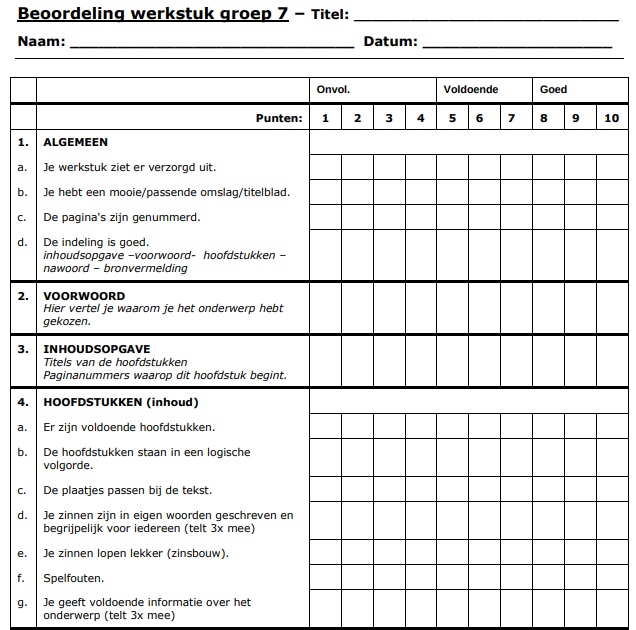 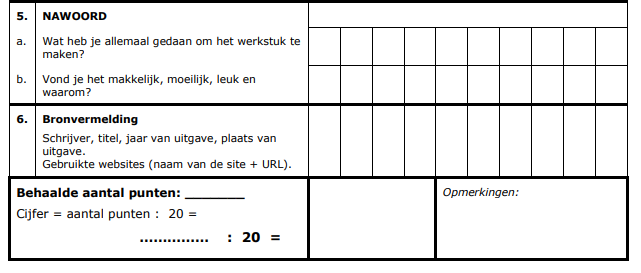 